Année scolaire .........../…........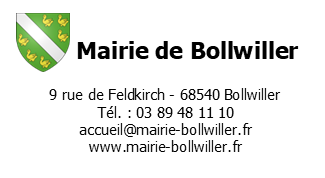 DEMANDE DE DÉROGATION DE SECTEUR SCOLAIRE HORS COMMUNE - ÉCOLE MATERNELLE OU ÉLÉMENTAIREM., Mme .......................................................................................................................................................................agissant en qualité de      père     mère         tuteur   (cochez la case correspondante)Domicilié(e) : ..................................................................................................................................................................................................................................N° de téléphone :……….…./……....…../…....……./……....…./……....…./Adresse mail : .................................................................................................................  @ ......................................................................................NOM et Prénoms de l’ÉLÈVE .............................................................................................................................................................Né(e) le :………./………./................ à .......................................................................... Garçon     Fille   (cochez la case correspondante)Domicile au moment de la rentrée scolaire ............................................................................................................................................................École fréquentée actuellement.............................................................................................................................classe…………….……………………École dans laquelle devrait être scolarisé l’enfant ...................................................................................................................................................La famille sollicite une dérogation pour l’admission de l’enfant dans l’école ci-aprèsEcole…………………………………..............................................................................................................................................................classe……………………………………Cursus : monolingue   bilingue   (cochez la case correspondante)Préciser le motif et joindre toutes pièces justificatives nécessaires (certificat médical, attestation domicile, attestation de garde de l’enfant etc…).......................................................................................................................................................................................................................................................................................................................................................................................................................................................................................................................................................................................................................................................................................................................................................................................................................................................................................................................................................................................................................................................À ..................................... le .................................Signature des parents ou du tuteurAVIS du maire de la commune de résidence :                                                                          Date, signature et cachet de la mairieSous réserve que la commune ne soit pas sollicitée pour une participation financière aux fraisDÉCISION du maire de la commune d’accueil :                                                                        Date, signature et cachet de la mairieN.B. : La dérogation de secteur, si elle est accordée, l’est toujours sous réserve de places disponibles dans l’école demandée.